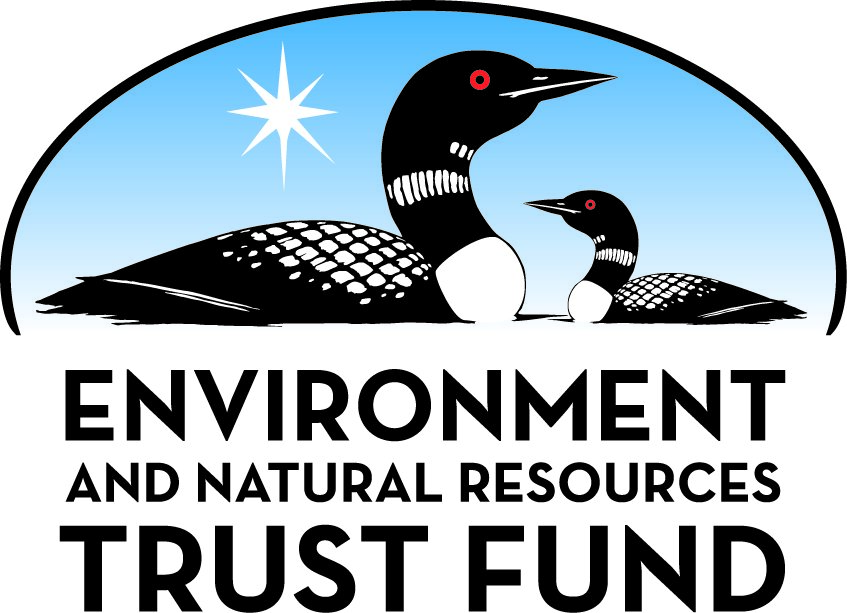 Environment and Natural Resources Trust Fund2023 Request for ProposalGeneral InformationProposal ID: 2023-003Proposal Title: Keeping American Ginseng Around for Future GenerationsProject Manager InformationName: David RemucalOrganization: U of MN - Landscape ArboretumOffice Telephone: (612) 301-1838Email: remucald@umn.eduProject Basic InformationProject Summary: American ginseng, a rare native plant prized and harvested, is in danger of disappearing across its range, including Minnesota. We need to assess its current status, monitor, and bank seed.Funds Requested: $159,000Proposed Project Completion: December 31, 2025LCCMR Funding Category: Small Projects (H)
	Secondary Category: Methods to Protect, Restore, and Enhance Land, Water, and Habitat (F)Project LocationWhat is the best scale for describing where your work will take place?  
	StatewideWhat is the best scale to describe the area impacted by your work?  
	StatewideWhen will the work impact occur?  
	During the Project and In the FutureNarrativeDescribe the opportunity or problem your proposal seeks to address. Include any relevant background information.American ginseng (Panax quinquefolius) is a plant species highly valued for its medicinal and cultural uses and can be found from the Great Plains to the east coast of North America. It is widely recognized as the most lucrative wild-collected plant crop in North America and is especially coveted in Asia. Largely due to harvest pressure, the species has declined across its entire range, especially so in the eastern United States. Healthy populations have historically been documented in Minnesota, though plants are never naturally abundant. However, because of the known decline in the eastern US, there is an increasing concern that Minnesota populations are undergoing a similar crisis under our noses.

There is currently a legal harvest season in the state but we lack data on population sizes and individual population trends to adequately evaluate its impact to the species. Additionally, illegal harvesting is common and entirely unreported; a 2010 study estimated that 94% of all harvest events in a three state study were illegal in some form. Along with habitat loss and herbivory, illegal harvest  may be contributing to the regional decline of this resource as has happened across its range.What is your proposed solution to the problem or opportunity discussed above? Introduce us to the work you are seeking funding to do. You will be asked to expand on this proposed solution in Activities & Milestones.While general population locations are known by the DNR, the current status of this species is largely unknown. In 1983, it was listed as Special Concern in Minnesota due to threats posed by over-collection and habitat loss or degradation. Moreover, this species is a target food for deer, and with deer overpopulation, overbrowsing represents another serious threat. As Special Concern, the plant is not afforded protected status from human activity other than the harvest season. By evaluating the status of populations in the state, regulatory authorities (DNR and USFWS) will be better able to make a determination on whether the plant is secure or needs increased protection. As it is highly likely this species is declining, or has even severely declined,  we will also collect seed for storage in the University of Minnesota Landscape Arboretum’s  long-term rare plant seedbank to support its conservation.

Proposed solutions:
     1)  Collect population information for most or all American ginseng locations in Minnesota and establish ongoing monitoring for high value populations.
     2) Collect and store seed from multiple populations for genetic banking as well as for propagation for potential future outplantings.What are the specific project outcomes as they relate to the public purpose of protection, conservation, preservation, and enhancement of the state’s natural resources? 1) Establishment of presence and status of previously known populations to tell if they are persisting or disappearing. This includes verifying populations that are thought to exist but are not yet in the DNR database.
2) Comparative analysis of current population sizes to past data to understand population trends and establishment of monitoring sites on at least 4 high value locations for ongoing tracking. These monitored populations would serve as models for expanded monitoring efforts in the future.
3) Long-term banking of seed from over 10 populations across the range.
4) Reporting of data to relevant agencies (DNR and USFWS).Activities and MilestonesActivity 1: Evaluate current state of Minnesota's American ginseng in the fieldActivity Budget: $69,000Activity Description: 
To develop an updated picture of American ginseng in MN, we will survey known and unverified populations. The DNR’s Natural Heritage Information System contains 258 population records only 130 of which are likely relocatable, and most of which haven’t been visited since the 1990s. This work will utilize population information from MN-DNR’s databases as well as more recent data available through web-based public databases (i.e., iNaturalist) and information gathered by word of mouth. This work will be done in coordination with the Rare Plant Volunteer Program (a MN-DNR and UMLA collaborative program) and the Minnesota Native Plant Society in order to develop a large, well-trained group that can be mobilized to collect data for many populations.Activity Milestones: Activity 2: Setup ongoing monitoring of populationsActivity Budget: $52,000Activity Description: 
Establish monitoring plots in multiple locations and track the populations over time. Include methods to track whether populations are being lost due to deer herbivory, human collection or other factors. This monitoring program will recruit and train volunteers to continue monitoring past the grant end date.Activity Milestones: Activity 3: Bank seed of American ginseng in long-term seedbankActivity Budget: $38,000Activity Description: 
Collect seed from multiple populations. There are two primary goals for this seed collection activity. The first is to create a long-term seed bank representative of the diverse wild genetics of this species in the state. The second is to collect material that can be used to propagate new plants for reestablishing populations in protected areas.Activity Milestones: Project Partners and CollaboratorsLong-Term Implementation and FundingDescribe how the results will be implemented and how any ongoing effort will be funded. If not already addressed as part of the project, how will findings, results, and products developed be implemented after project completion? If additional work is needed, how will this work be funded? 
Both the population monitoring and seed banking are designed to be long-term efforts. This proposal sets up monitoring sites and establishes a strong base seedbank on which to build for the future. The Arboretum is committed to maintaining their long-term conservation priorities as embodied in this proposal and establishing ongoing program funding for the monitoring and seedbank to accomplish this work.Project Manager and Organization QualificationsProject Manager Name: David RemucalJob Title: Curator of Endangered PlantsProvide description of the project manager’s qualifications to manage the proposed project. 
Dr. Remucal is the Curator of Endangered Plants at the Minnesota Landscape Arboretum where he has developed and managed the Plant Conservation Program since its inception in 2013. A graduate of Carleton College, he received his PhD in plant reproductive ecology and evolution from the University of Colorado. He will provide overall project direction. As manager of the Plant Conservation Program, he has demonstrated the ability to manage and develop budgets, direct volunteers and staff, work with stakeholders, coordinate with remote and local partners, communicate program information and results to a variety of audiences, and expand the scope and influence of the MLA Conservation Program. As part of outreach and education for the program, he teaches and presents to multiple groups every year and works to reach a broad audience around the state. The Plant Conservation Program strives to work with a broad coalition of partners for its work, engaging with regional NGOs, federal, state and local governmental agencies and researchers and groups nationally and internationally-based. Remucal and the Plant Conservation Program has parlayed two previous LCCMR grants into a nationally-recognized orchid research and conservation program.Organization: U of MN - Landscape ArboretumOrganization Description: 
The UMN Landscape Arboretum (UMLA), founded in 1958, is a 1,200-acre premier northern garden that includes 28 specialty gardens, 45 plant and tree collections, 18 model landscapes and natural areas, and an extensive collection of northern hardy plants. Located 35 minutes west of Minneapolis-St. Paul, UMLA’s 12.5 miles of garden paths and hiking trails welcome 500,000 visitors annually who are inspired by their explorations of nature, the many seasonal displays and exhibits, and hands-on educational programming. UMLA’s mission is to welcome, inform and inspire all through outstanding displays, protected natural areas, horticultural research and education. Its vision is to be the premier northern landscape arboretum, welcoming all to enjoy, learn from and connect with nature.

One of UMLA’s core values from its Strategic Plan: conserving Minnesota’s native flora. Two related goals outline how this conservation work has been prioritized over 65 years - by serving as a vital source of expert horticultural information, environmental models, plant conservation and education, and through expanded plant breeding, restoration research, and plant conservation programs. The UMLA’s vision is to balance program and guest growth with unique environmental resources, preserving and protecting the distinct character, openness and natural beauty of Minnesota's landscapes.Budget SummaryClassified Staff or Generally Ineligible ExpensesNon ENRTF FundsAttachmentsRequired AttachmentsVisual ComponentFile: Alternate Text for Visual ComponentDraft visual summarizing project to conserve American ginseng in Minnesota...Optional AttachmentsSupport Letter or OtherAdministrative UseDoes your project include restoration or acquisition of land rights? 
	NoDoes your project have potential for royalties, copyrights, patents, or sale of products and assets? 
	NoDo you understand and acknowledge IP and revenue-return and sharing requirements in 116P.10? 
	N/ADo you wish to request reinvestment of any revenues into your project instead of returning revenue to the ENRTF? 
	N/ADoes your project include original, hypothesis-driven research? 
	NoDoes the organization have a fiscal agent for this project? 
	Yes,  Sponsored Projects AdministrationDescriptionCompletion DateDetermine locations of all target populations and recruit volunteersOctober 31, 2023Survey up to half of the populationsOctober 31, 2024Survey remaining target populations and submit data to MN-DNR and USFWSDecember 31, 2025DescriptionCompletion DateIdentify 4 high-risk populations and establish annual monitoring protocol.October 31, 2023Finish initial monitoring period for target populations. Submit data to MN-DNR and USFWS.December 31, 2025DescriptionCompletion DateBank seed from at least 3 native American ginseng populations.October 31, 2023Bank seed from at least 5 native American ginseng populations.October 31, 2024Bank seed from at least 5 native American ginseng populations.October 31, 2025NameOrganizationRoleReceiving FundsScott MilburnMinnesota Native Plant SocietySource of vast botanical knowledge with a membership interested in working on conservation issues with native plants.NoCategory / NameSubcategory or TypeDescriptionPurposeGen. Ineli gible% Bene fits# FTEClass ified Staff?$ AmountPersonnelGreenhouse TechnicianManage seed bank intake and initial germination testing to verify viability28.7%0.25$15,000Field BotanistSurvey and monitoring, seed collection, volunteer field training and support for plant identification and field methods28.7%1.5$81,600UMLA InternAssist in all aspects of the program, especially learning to work with volunteers and conservation of rare plants8%0.69$21,900Curator of Endangered Plants/Project CoordinatorPrincipal Investigator - Project management, seed collection33.5%0.25$23,000Sub Total$141,500Contracts and ServicesSub Total-Equipment, Tools, and SuppliesTools and SuppliesSeed banking suppliesSupplies needed for the collection, preparation and storage of seed material in the long-term seed bank.$1,000Tools and SuppliesField team suppliesProvide field supplies to staff and qualified volunteers for general survey and field use, including GPS units.$3,500Tools and SuppliesDatabase licenseDatabase needed to manage both population survey and monitoring data and seedbank data$2,000Sub Total$6,500Capital ExpendituresSub Total-Acquisitions and StewardshipSub Total-Travel In MinnesotaMiles/ Meals/ Lodging60 trips (10 overnight), 250 mi, $182.50 lodging/meals per overnight trip, 1 person per trip, $0.585/mileMileage reimbursement, food and lodging for training, seed collecting, surveying and monitoring trips for UMLA staff$11,000Sub Total$11,000Travel Outside MinnesotaSub Total-Printing and PublicationSub Total-Other ExpensesSub Total-Grand Total$159,000Category/NameSubcategory or TypeDescriptionJustification Ineligible Expense or Classified Staff RequestCategorySpecific SourceUseStatusAmountStateState Sub Total-Non-StateNon State Sub Total-Funds Total-TitleFileLetter of support - Minnesota Native Plant Society